СОВЕТ МУНИЦИПАЛЬНОГО РАЙОНА«ЧИТИНСКИЙ РАЙОН»РЕШЕНИЕ22 марта 2019                                                                                                   № 85 
О денежном вознаграждении и условиях предоставления отпуска лицам, замещающим муниципальные должности в органах местного самоуправления муниципального района «Читинский район»
           В целях приведения нормативных правовых актов органов местного самоуправления муниципального района «Читинский район»  в соответствие с Федеральным законом от 6 октября 2003 года  № 131-ФЗ «Об общих принципах организации местного самоуправления в Российской Федерации»,   Законом Забайкальского края от 24.12.2008 N 108-ЗЗК «О муниципальной службе в Забайкальском крае», Законом  Забайкальского края от 24.12.2010 №455-ЗЗК  «О гарантиях осуществления полномочий депутата, члена выборного органа местного самоуправления, выборного должностного лица местного самоуправления»,  руководствуясь Постановлением  Правительства Забайкальского края от 02 декабря 2016 года  №438 «Об утверждении Методики расчета нормативов формирования расходов на содержание органов местного самоуправления муниципальных образований Забайкальского края», в соответствии с  частью 2 ст.30 Устава муниципального района "Читинский район", Совет муниципального района «Читинский район» решил:Утвердить  Положение о денежном вознаграждении лиц, замещающих муниципальные должности в органах местного самоуправления муниципального района «Читинский район» (прилагается).Установить должностной оклад главе муниципального района «Читинский район» в размере 8510 рублей.Установить должностной оклад председателю Совета муниципального района «Читинский район» в размере 100% от должностного оклада главы муниципального района «Читинский район».Признать утратившим силу решение Совета муниципального района «Читинский район» от 15.10.2009 года №60 «О принятии положения «Об условиях оплаты труда и предоставления отпуска лицам, замещающим муниципальные должности в муниципальном районе «Читинский район». Настоящее решение вступает в силу после официального опубликования.6. Настоящее решение опубликовать в официальном средстве массовой информации муниципального района «Читинский район» газете «Ингода» и разместить на официальном сайте администрации муниципального района «Читинский район» в информационно–телекоммуникационной сети «Интернет»Глава муниципального района«Читинский район»                                                                  В.А.Захаров                                                                  ПРИЛОЖЕНИЕ                                                                            к решению Советамуниципального района                   «Читинский район»от 22.03.2019 года № 85ПОЛОЖЕНИЕО денежном вознаграждении и условиях предоставления отпуска лицам, замещающим муниципальные должности в органах местного самоуправления муниципального района «Читинский район»      Настоящее Положение разработано  в соответствии с Федеральным законом от 6 октября 2003 года  № 131-ФЗ «Об общих принципах организации местного самоуправления в Российской Федерации»,  Законом Забайкальского края от 24.12.2008 N 108-ЗЗК «О муниципальной службе в Забайкальском крае», Законом  Забайкальского края от 24.12.2010 №455-ЗЗК  «О гарантиях осуществления полномочий депутата, члена выборного органа местного самоуправления, выборного должностного лица местного самоуправления»,  руководствуясь Постановлением  Правительства Забайкальского края от 02 декабря 2016 года  №438 «Об утверждении Методики расчета нормативов формирования расходов на содержание органов местного самоуправления муниципальных образований Забайкальского края», в соответствии с частью 2 ст.30 Устава муниципального района "Читинский район".1. Общие положения1.1. Данное Положение определяет размер и условия оплаты труда выборных лиц, замещающих муниципальные должности в органах местного самоуправления муниципального района «Читинский район» на постоянной основе.2.1. Оплата труда лиц, замещающих муниципальные должности, производится за счет средств бюджета муниципального района «Читинский  район»  в виде денежного вознаграждения, которое состоит из должностного оклада, надбавок и иных выплат.2. Денежное вознаграждение лицам, замещающим муниципальную должность и осуществляющие свои полномочия на постоянной основе.2.1. Выборному должностному лицу, замещающему муниципальную должность главы муниципального района «Читинский район» и осуществляющего свои полномочия на постоянной основе (далее - глава муниципального района), устанавливается денежное вознаграждение в размере, не превышающем 6,2 должностных оклада. 2.2. Выборному должностному лицу, замещающему муниципальную должность председателя Совета муниципального района «Читинский район» и осуществляющего свои полномочия на постоянной основе (далее – председатель Совета муниципального района), устанавливается денежное вознаграждение в размере, не превышающем 5,7 должностных оклада. 2.3. Кроме ежемесячного денежного вознаграждения лицам, замещающим муниципальные должности производятся следующие выплаты:1) единовременная выплата в размере 2 должностных окладов, которая выплачивается при предоставлении ежегодного оплачиваемого отпуска;2) материальная помощь в размере 1 должностного оклада, которая выплачивается один раз в год на основании личного заявления.2.4. По решению руководителя соответствующего органа местного самоуправления, кроме выплат, предусмотренных пунктом 2.3 настоящего положения, лицам, замещающим муниципальные должности, может выплачиваться стимулирующая выплата в пределах экономии фонда оплаты труда лиц, замещающих муниципальные должности. 2.5. На все виды выплат производится начисление надбавок за работу в местностях с особыми климатическими условиями.      Применительно к настоящему положению, под надбавками за работу в местностях с особыми климатическими условиями понимаются:районный коэффициент, действующий на территории Забайкальского края в соответствии с федеральным законом и законом Забайкальского края; процентная надбавка к заработной плате в соответствии с федеральным законом и законом Забайкальского края;2.6. Размер ежемесячного денежного вознаграждения может быть увеличен (индексирован) в соответствии с бюджетом муниципального района «Читинский район» на соответствующий финансовый год. Увеличение (индексация) осуществляется в размерах и сроки, которые предусмотрены  для увеличения (индексации) денежного содержания государственных гражданских служащих Забайкальского края. 3. Единовременная выплата при предоставлении ежегодного оплачиваемого отпуска3.1. Единовременная выплата при предоставлении ежегодного оплачиваемого отпуска (части ежегодного оплачиваемого отпуска) (далее также – единовременная выплата) производится лицу, замещающему муниципальную должность, один раз в год в размере, не превышающем 2 должностных окладов.3.2. При разделении, в установленном порядке, очередного отпуска на части единовременная выплата по желанию лица, замещающего муниципальную должность, производится один раз в любой из периодов ухода в отпуск в течение календарного года.3.3. Лицу, замещающему муниципальную должность, не отработавшему полный календарный год, единовременная выплата начисляется пропорционально фактически отработанному времени в соответствующем календарном году.        Вновь поступившим на муниципальную должность лицам единовременная выплата производится пропорционально отработанному времени в конце календарного года.3.4. В случае если в течение календарного года лицом, замещающим муниципальную должность, не использовано право на единовременную выплату, единовременная выплата производится в декабре соответствующего календарного года.3.5. Право на единовременную выплату, не полученную лицом, замещающим муниципальную должность, до истечения текущего календарного года, на последующие годы не переносится.4. Материальная помощь4.1. Материальная помощь выплачивается лицу, замещающему муниципальную должность, один раз в год в размере, не превышающем 1 должностного оклада.4.2. Выплата материальной помощи производится, как правило, при предоставлении ежегодного оплачиваемого отпуска, но может быть выплачена в иные сроки по личному заявлению лица, замещающего муниципальную должность.4.3. Лицу, замещающему муниципальную должность, не отработавшему полного календарного года, материальная помощь начисляется пропорционально фактически отработанному времени в соответствующем календарном году.4.4. В случае увольнения лица, замещающего муниципальную должность, до окончания того календарного года, в котором получена материальная помощь, из выплат, причитающихся лицу, замещающему муниципальную должность, при увольнении, производится удержание излишне выплаченной материальной помощи за период со дня, следующего за днем увольнения, до окончания текущего календарного года.4.5. В случае неиспользования лицом, замещающим муниципальную должность, права на ежегодный основной оплачиваемый отпуск либо отсутствия права на него, а также в случае длительной болезни или по другим уважительным причинам материальная помощь может быть выплачена ему в другое время в течение календарного года.4.6. Лицу, избранному на муниципальную должность в течение календарного года, выплата материальной помощи производится в декабре текущего календарного года пропорционально отработанному времени в календарном году.4.7. Право на выплату материальной помощи, не полученной лицом, замещающим муниципальную должность, до истечения текущего календарного года, на последующие годы не переносится.5. Фонд оплаты труда5.1.  Размер фонда оплаты труда главы муниципального района «Читинский район» в расчете на год не может превышать 79,4 должностных оклада. 5.2. Размер фонда оплаты труда председателя муниципального района «Читинский район"», осуществляющего свои полномочия на постоянной основе, в расчете на год не может превышать 73,4 должностных оклада.5.3. При формировании фонда оплаты труда лиц, замещающих муниципальные должности, кроме средств, предусмотренных в пунктах 5.1, 5.2 настоящего Положения, предусматриваются средства на выплату надбавок к заработной плате за работу в местностях с особыми климатическими условиями.5.4. Не допускается направление средств на выплаты, предусмотренные частью 2 настоящего положения лицу, замещающему муниципальную должность, за счет средств экономии фонда оплаты труда соответствующего органа местного самоуправления муниципального района «Читинский район", который он возглавляет и (или) в состав которого входит.5.5. Расходование средств фонда оплаты труда лиц, замещающих муниципальные должности, осуществляется на основании  распоряжения руководителя соответствующего органа местного самоуправления муниципального района «Читинский район»6. Отпуск лиц, замещающих муниципальные должности.6.1. Лицу, замещающему муниципальную должность, предоставляется ежегодный основной оплачиваемый отпуск, продолжительностью 28 календарных дней, ежегодный дополнительный оплачиваемый отпуск в связи с работой в местностях с особыми климатическими условиями продолжительностью 8 календарных дней, ежегодный дополнительный оплачиваемый отпуск за ненормированный рабочий день, продолжительностью 3 календарных дня.6.2. Ежегодный оплачиваемый отпуск может предоставляться по частям, при этом продолжительность одной части отпуска не должна быть менее 14 календарных дней.6.3. Выплата денежного вознаграждения за период ежегодного оплачиваемого отпуска должна производиться не менее чем за три календарных дня до начала указанного отпуска._______________________________________________________________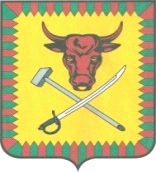 